RESOURCE MANAGEMENT Revision ChecklistGood luck!			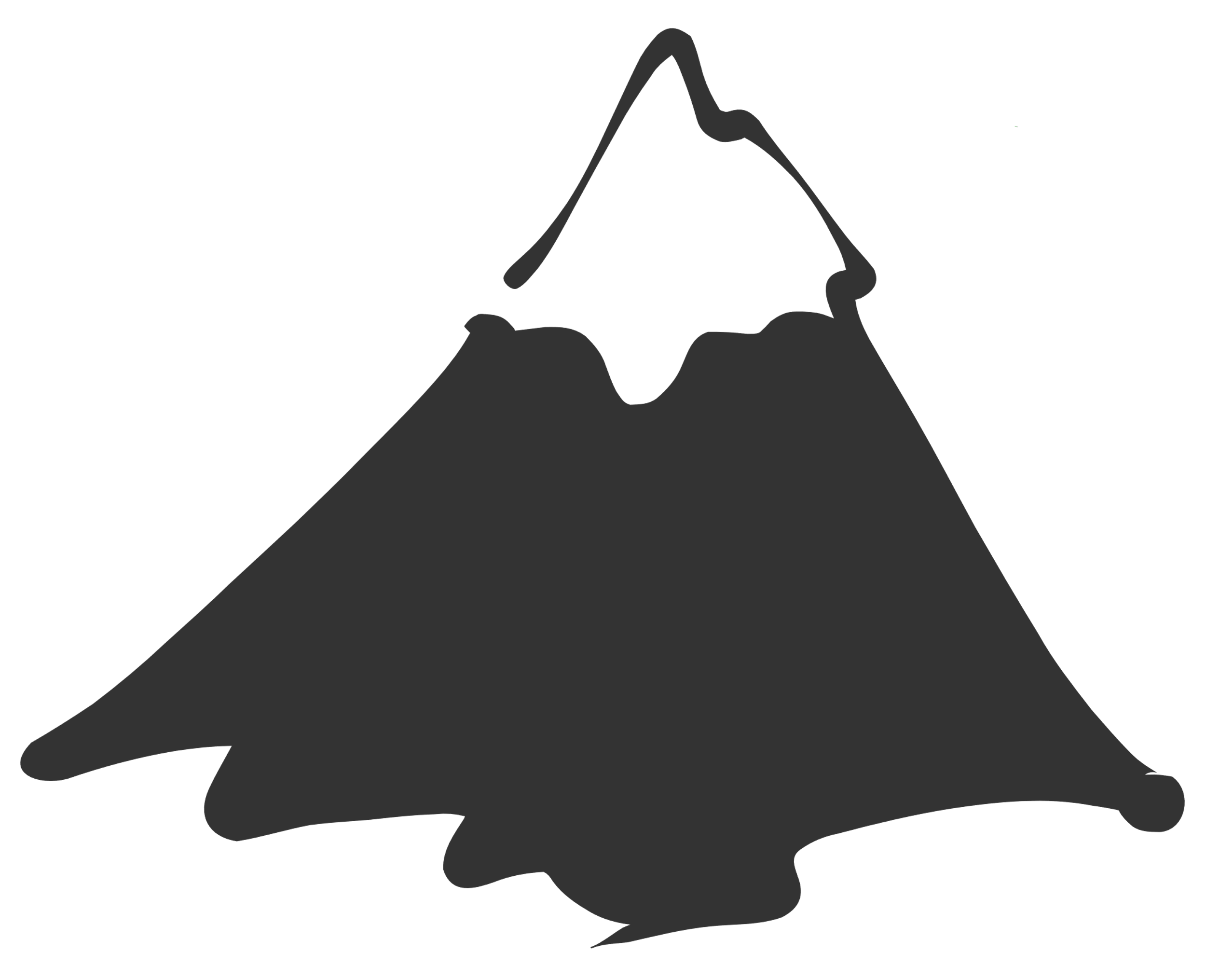 I need to know:Read through my notesAlmost there!Got it!!!Why food, water and energy are vital for economic and social well-being.How there is global inequality in the supply and consumption of resources.Why there is growing demand for high value food exports from LICs in the UKWhy there is all year round demand for seasonal and organic produce in the UKHow food miles and carbon footprints are leading to a growing move towards locally produced food in the UKThe positives and negatives of agribusiness in the UKAreas of water surplus and deficit in the UKWhy there is a growing demand for water in the UKWater quality and pollution management in the UKThe need for water transfer in the UKThe UK’s changing energy mix and the growing importance of renewables.The economic and environmental issues associated with the exploitation of energy sources.Global patterns of water surplus and deficit.Reasons for rising global consumption of water e.g. rising population, economic developmentFactors affecting water availability: climate, geology, over-abstraction, limited infrastructure and poverty.Impacts of water insecurity: waterborne diseases, pollution, food production, industrial output and conflict.Managing water supplies & storage: dams, water transfers and desalinisation.Case Study of large-scale management, e.g. Lesotho, South AfricaSustainable water supplies: water conservation, water transfer, grey water and recycling.Case Study of local-scale management e.g Wakel, Rajastan, NW India